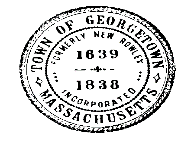 Georgetown Water DepartmentBoard of Water Commissioners Meeting________________________________________________________________________________________________________________________________		Minutes Recorded	Meeting Date: July 11, 2022Meeting Location: Water Office 1 Moulton St. Georgetown, MAAttendance:Board of Water Commissioners (BWC): Steve King (Chairman), Jeff McClure, Nick LawlerGeorgetown Water Department (GWD) Staff: Marlene Ladderbush (Utility Director), Stacie Melchin (Water Clerk)Minutes keeper: Stacie MelchinPreliminary Matters:Meeting called to order by Steve King @ 7:02pm Water DepartmentAgenda Item No.1FY23 FinancialsMarlene reported to the BWC that financials are following the budget besides the expected exception of the WTP.  Marlene noted to the board that the final warrant for the FY23 fiscal year has been submitted to the Town Hall Accountant.Marlene alerted the board that the meter upgrade program will re-start again with the beginning of the new fiscal year.The board was also made aware by Marlene that the water ban was officially lifted and will remain voluntary for the residents.  Once the water ban is back in place, Marlene plans to publicize the information to all Georgetown residents.Agenda Item No.2Capital Projects UpdateMarlene has announced to the board that the COC for the dam has been completed and recorded to date.The board was told by Marlene that she is still awaiting an engineering firm’s report concerning the best method and schedule for well cleanings.  Marlene anticipates that Marshall’s well will need a cleaning this upcoming Fall.The BWC inquired regarding the status of the gate valve replacement/repairs.  Marlene stated that Mill Street is completed thus far with the remaining two gate valves to be scheduled in the near future once the BIBA funds are available.  The board asked Marlene to inquire what is necessary to release the earmarked funds.Draft Design Memo DiscussionThe board and Marlene planned to finalize their comments concerning the Tighe and Bond draft design in order to discuss in detail at the next meeting.Utility Director UpdateAgenda Item No.3 (Taken out of order)Executive SessionExecutive Session #1 under M.G.L., Ch. 30A, Section 21 (a)(3) To discuss strategy with respect to collective bargaining or litigation if an open meeting may have a detrimental effect on the bargaining or litigating position of the public body and the chair so declares.Other BusinessAgenda Item No. 4Approval of May 4, 2023 Executive Meeting MinutesMay 4, 2023 Executive Meeting Minutes tabled for approval pending edits.Agenda Item No. 5Approval of June 13, 2023 Meeting MinutesMotion to approve June 13, 2023 Meeting Minutes as amended moved by Nick LawlerSeconded by Jeff McClureAll in FavorVote 3-0Agenda Item No. 6Approval of June 13, 2023 Executive Meeting MinutesMotion to approve June 13, 2023 Executive Meeting Minutes moved by Nick LawlerSeconded by Jeff McClureAll in FavorVote 3-0New BusinessAgenda Item No. 7Next Meeting Date and AdjournmentNext meeting date set for August 1, 2023 @ 7 pm Motion to enter into Executive Session #1 under M.G.L., Ch. 30A, Section 21 (a)(3) To discuss strategy with respect to collective bargaining or litigation if an open meeting may have a detrimental effect on the bargaining or litigating position of the public body and the chair so declares and not to reconvene to open session moved by Nick Lawler at 7:35pm.Seconded by Jeff McClureRoll Call VoteJeff McClure- YesNick Lawler- YesSteve King- Yes